25.09.2018г. на отделении «ОиПП» проведён классный час в группе 102тема классного часа: «Имя трагедии – Беслан».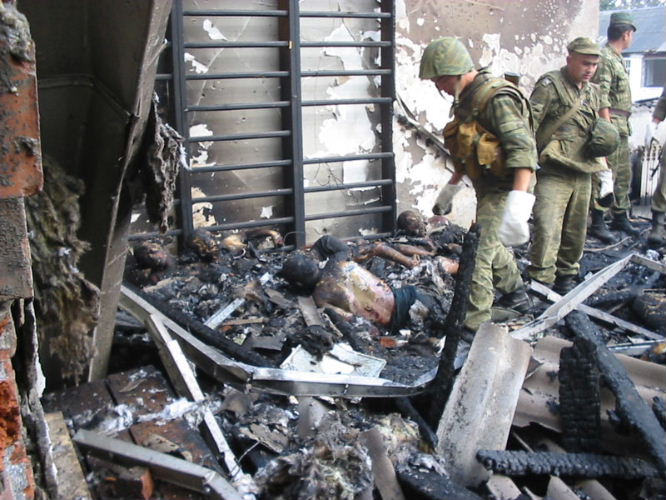 Из протокола осмотра места происшествия:«Спортивный зал школы №1 города Беслана. На момент осмотра кровля отсутствует, деревянные балки обуглены. От покрытия пола, примерно на 40-50 сантиметров, пластом находятся сотни обгоревших трупов детей, женщин и мужчин, занимающие около половины площади зала».В результате террористического акта в городе Беслане в школе№1 погиб 331 заложник, из них – 186 детей. 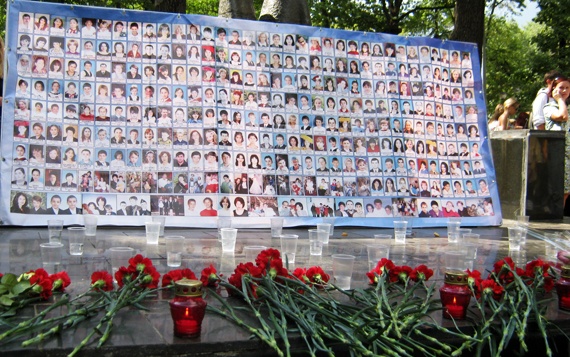 Запомни, живущий, и помни всегда – Беслан – это общая наша беда.Для разных людей и народов, и странТеррор и насилие – это Беслан.Отчаянье рубит сердца пополам – Боль, стоны и муки – всё это Беслан.Все слёзы отцов и отчаянье мам, Вложились в короткое слово – «Беслан».И годы пройдут, там воздвигнется храм,И жизнь возвратится обратно в Беслан.Пусть время притупит болезненность ран – Мы их не забудем, ты слышишь, Беслан?Мероприятие проведено библиотекарем Коваленко Л.Н.